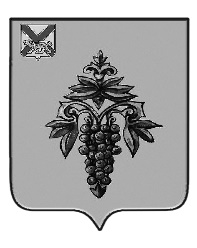 ДУМА ЧУГУЕВСКОГО МУНИЦИПАЛЬНОГО ОКРУГА Р  Е  Ш  Е  Н  И  ЕПринято Думой Чугуевского муниципального округа«26» ноября 2021 годаСтатья 1. Внести в решение Думы Чугуевского муниципального округа от 29 марта 2021 года № 181 – НПА  «О Порядке формирования, ведения, ежегодного дополнения и опубликования Перечня муниципального имущества Чугуевского муниципального округа, предназначенного для предоставления во владение и (или) в пользование субъектам малого и среднего предпринимательства и организациям, образующим инфраструктуру поддержки субъектов малого и среднего предпринимательства, а также самозанятым гражданам» (далее - Порядок) следующие изменения:в пункте 3.2 статьи 3 Порядка слова «, а также на бумажном носителе» исключить;абзац второй пункта 3.6 статьи 3 Порядка после слов «В случае внесения» дополнить словом «изменений», а также слова «в отношении имущества» заменить словами «в отношении муниципального имущества»;пункт 3.7 статьи 3 Порядка изложить в новой редакции: «3.7. Рассмотрение предложения, указанного в пункте 3.6 статьи 3 настоящего Порядка, осуществляется уполномоченным органом в течение 30 календарных дней со дня их поступления. По результатам рассмотрения предложения уполномоченным органом принимается одно из следующих решений:3.7.1. О включении сведений о муниципальном имуществе, в отношении которого поступило предложение, в Перечень с учетом критериев, установленных пунктом 3.3 статьи 3 настоящего Порядка;3.7.2. Об исключении сведений о муниципальном имуществе, в отношении которого поступило предложение, из Перечня с учетом положений пунктов 3.9 и 3.10 статьи 3 настоящего Порядка; 3.7.3. Об отказе в учете предложения. В случае принятия решения об отказе в учете предложения, указанного в пункте 3.6. статьи 3 настоящего Порядка, уполномоченный орган направляет лицу, представившему предложение, мотивированный ответ о невозможности включения сведений и муниципальном имуществе в Перечень или исключения сведений о муниципальном имуществе из Перечня.»;в абзаце первом пункта 3.10 статьи 3 Порядка знак препинания «,» исключить;в подпункте 3.10.1 пункта 3.10 статьи 3 Порядка слова «принято решение о его использовании для муниципальных нужд Чугуевского муниципального округа» заменить словами «принято решение администрацией Чугуевского муниципального округа о его использовании для муниципальных нужд либо для иных целей».Статья 2.Настоящее решение вступает в силу со дня его официального опубликования.Глава Чугуевскогомуниципального округа      						           Р.Ю. Деменев  «  29 »_ноября  2021г.№ 291 – НПА О внесении изменений в решениеДумы Чугуевского муниципального округаот 29 марта 2021 года № 181 – НПА  « О Порядке формирования, ведения, ежегодного дополнения и опубликования Перечня муниципального имущества Чугуевского муниципального округа, предназначенного для предоставления во владение и (или) в пользование субъектам малого и среднего предпринимательства и организациям, образующим инфраструктуру поддержки субъектов малого и среднего предпринимательства, а также самозанятым гражданам »